“Lo Spirito Santoscenderà su di te”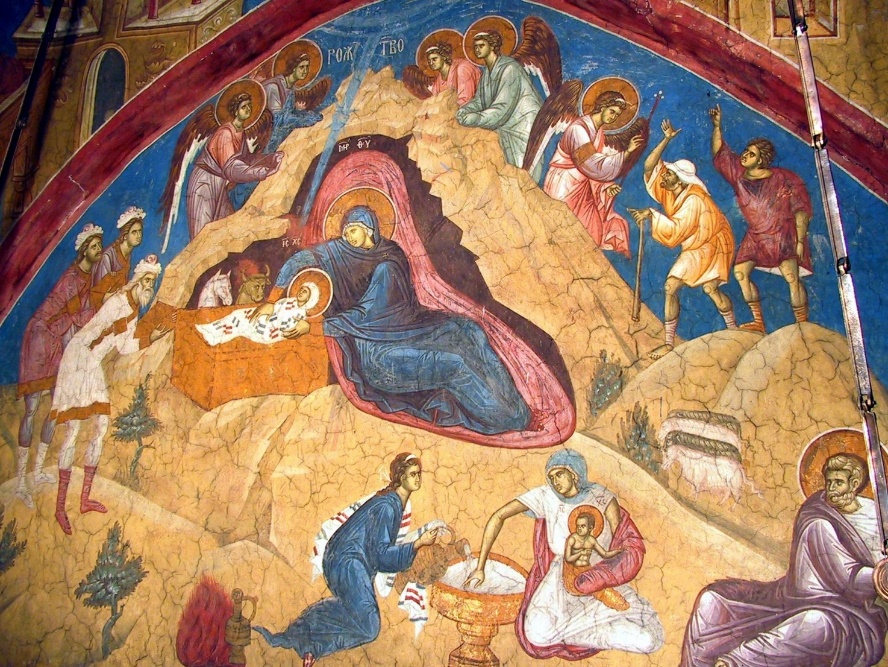 Preghiera vigiliare nella “notte santa” di NataleProposta di celebrazioneall’inizio della Messa della Notte di NataleIntroduzione Offriamo una proposta di celebrazione per introdurre la Messa della Notte, ricordando sempre che la “preghiera vigiliare”, che precede la Messa, è già celebrazione liturgica.In continuità con la novena proposta per la preparazione al Natale, e il cammino di Avvento, lo schema di questa preghiera riprende, il tema della invocazione dello Spirito Santo e la memoria dell’opera di Dio, mediante lo Spirito dalla creazione fino all’Incarnazione del suo Figlio.AmbientazioneLa chiesa è in penombra. Alla porta della chiesa, su di un supporto sono collocati l’immagine di Gesù Bambino velata,il Lezionario e 7 lampade accese.Prima Momento“LO SPIRITO DI DIO ALEGGIAVA … IN PRINCIPIO”Canto di attesa 	(si consiglia il canto delle profezie del Regem venturum Dominum)Mentre si esegue il canto colui che presiede la celebrazione fa il suo ingresso accompagnato dai ministri e si reca verso la porta della chiesa e vi sosta mentre due voci soliste dicono:1 Voce		In principio era il Verbo,
		il Verbo era presso Dio
		e il Verbo era Dio.
		Egli era in principio presso Dio:
		tutto è stato fatto per mezzo di lui,
		e senza di lui nulla è stato fattodi tutto ciò che esiste.
	In lui era la vita
	e la vita era la luce degli uomini;
	la luce splende nelle tenebre
	e le tenebre non l'hanno vinta.(Gv 1,1-5)
Breve silenzio2 Voce	In principio Dio creò il cielo e la terra. 		Ora la terra era informe e deserta 		e le tenebre ricoprivano l’abisso 		e lo spirito di Dio aleggiava sulle acque.(Gn 1,1-3a)Canto Mentre si canta, colui che presiede si reca verso il presbiterio. Giunto ai piedi dell’altare si volge verso l’assemblea e dice:Cel.	Fratelli e sorelle, questa notte rinnoviamo la memoria del dono dell’Incarnazione del Figlio di Dio. Oggi la Chiesa celebra la sproporzione tra la fragilità della carne e la potenza di Dio che non teme di assumerla. È la potenza dello Spirito che conferma la promessa di Dio. Vegliando in preghiera, ripercorriamo i momenti nei quali lo Spirito di Dio si è manifestato nella storia dell’umanità sin dall’alba della creazione. Lo facciamo insieme a Maria, riuniti attorno a lei come gli apostoli nel cenacolo, per tornare ad accogliere il dono dello Spirito Santo e insieme a lui il Figlio del Padre, nel cui Nome è la salvezza del mondo e domanda a noi di annunciarlo a tutti.	E ora risuoni tra noi quella prima Parola echeggiata nell’universo, la Parola potente che ha dato origine alla vita. Mentre si esegue una musica di sottofondo, dalla porta della chiesa viene portato il Libro della Parola. Quindi una voce recitante dice:3 Voce		Dio disse: «Sia la luce!»   (Gn 1,3a)Il celebrante, o il diacono, riceve il Libro della Parola e lo depone sull’altare che viene illuminato, quindi una voce recitante dice:1 Voce		E la luce fu. 		Dio vide che la luce era cosa buonae separò la luce dalle tenebre. 		Dio chiamò la luce giorno,mentre chiamò le tenebre notte. 		E fu sera e fu mattina:giorno primo. 	(Gn 1, 3b-5)Quindi il celebrante, dopo la debita riverenza all’altare, lo bacia e si reca alla sede. SalutoCel.		Nel nome del Padre e del Figlioe dello Spirito Santo.Tutti		Amen.Cel.		Il Dio della speranza, 		che ci riempie di ogni gioia e pacenella fede 		per la potenza dello Spirito Santo, 		sia con tutti voi.   	(cfr Rm 15,13)Tutti		E con il tuo spirito.Cel.		Il nostro aiuto è nel nome del Signore.Tutti		Egli ha fatto il cielo e la terra.Preghiera Litanica di Invocazione dello SpiritoSolista	Spirito Santo, fermento delle acque all’alba della creazione, 		respiro del nostro universo,conducilo al suo compimento.		Tu donasti ad Abramoil coraggio di partire		verso una terra sconosciuta,Tutti		fa’ di ciascuno dei nostri giorniuna nuova partenzaverso il Regno di Dio.Solista	Tu conducesti Mosè e il suo Popoloattraverso il deserto,Tutti		Sii nube luminosa che illumina 		il nostro pellegrinaggiosu questa terra.Solista	Spirito Santo, Tu che fosti la fede 		e l’audacia di Davidedi fronte al gigante Golia,Tutti		donaci le armi spiritualiper vincere le forze del male.Solista	Tu che fosti la saggezzae l’intelligenza del re Salomone, Tutti		facci diventare le pietre vivedel nuovo Tempio spiritualedi Cristo.Solista	Tu hai spinto i profetia difendere la vedova,l’orfano e il forestiero,Tutti		accordaci il coraggio di lottarecontro ogni forma di ingiustizia.Solista	Tu, malgrado rovine e deportazioni, 		hai coltivato la speranza degli esiliati,Tutti		sii la speranza di tutti coloroche hanno dovuto 		abbandonare la loro casae la loro patria.Solista	Spirito Santo, Tu inviastiGiovanni Battista 		a preparare la strada del Signore,Tutti		fai di noi i testimoniche aprono i cuorialla venuta di Cristo.Solista	Tu copristi con la tua ombrala Vergine Maria 		per far nascere il Salvatore del mondoTutti		avvolgici della tua presenzaaffinché noi possiamo incarnare	il Vangelo.Solista	Tu hai condotto Gesù nel desertoper affrontare l’avversarioTutti		insegnaci, attraverso la preghierae il digiuno, 		a vincere le tentazioni del maligno.Solista	Spirito Santo,Tu che spingesti Gesù nella solitudine		all’incontro col Padre suo,Tutti		sii la sorgente, la crescitae il dinamismo		del nostro dialogo filiale.Solista	Tu apristi gli occhi agli apostoli 		sulla montagna della trasfigurazione,Tutti		sii la nube luminosache illumina e feconda		il silenzio delle nostre preghiere.Solista	Tu hai ispirato l’apostolo Pietroa confessare 		la sua fede a Cristo Signore,Tutti		accordaci l’intelligenza del cuore 		per riconoscere in Gesù,il Verbo di Dio.Solista	Spirito Santo, Tu, il Paraclitopromesso per mezzo di Gesù		a tutti coloro che crederanno in lui,Tutti		attualizza in noi la sua Parola		e conducici verso la verità. Solista	Tu, la linfa dell’amore					che irriga tutta la Chiesa,vigna di Cristo,Tutti		feconda le nostre azionie sii nostra comunione		con tutti gli uomini, nostri fratelli.Solista	Tu che, nella luce della Pasqua,hai resuscitato Gesù dai morti,Tutti		fai crescere in noii semi della vita nuovadel nostro battesimo.Solista	Tu hai fortificato gli apostoli 		per spalancare le porte del cenacoloTutti		donaci di affrontare con coraggio 		le nuove sfide del mondo d’oggi.Orazione Cel.		Il Dio che disse:Brilli la luce dalla tenebra!		brilli, ora, nei nostri cuori		con la luce della sua Parola 		per farvi risplendere la conoscenzadella gloria di Dio		che si è manifestataattraverso le profezie		e ora rifulge sul volto di Cristo.		Dio illumini gli occhi del nostro cuore		perché comprendiamoquale tesoro di gloria		racchiude la sua eredità tra i santi.		Al Re dei re e Signore dei signori		che abita una luce inaccessibile,		che nessuno ha mai vistoné può vedere,		gloria e potenza per sempre.Tutti		Amen.SedutiSecondo Momento“DIO DISSE … IL VERBO ERA DIO”Un lettore si avvicina all’altare, prende il Libro della Parola posto sul di esso e va all’ambone per la proclamazione.Lettore 	Dal libro del profeta Gioèle (Gl 3,1-5)		Così dice il Signore:
		«Io effonderò il mio spiritosopra ogni uomo 
	e diverranno profeti i vostri figlie le vostre figlie; 
	i vostri anziani faranno sogni, 
	i vostri giovani avranno visioni.		Anche sopra gli schiavie sulle schiave 
	in quei giorni effonderò il mio spirito.		Farò prodigi nel cielo e sulla terra,
		sangue e fuoco e colonne di fumo. 
		Il sole si cambierà in tenebree la luna in sangue, 
prima che venga il giorno del Signore, grande e terribile.		Chiunque invocheràil nome del Signore, sarà salvato,
	poiché sul monte Sione in Gerusalemme 
vi sarà la salvezza,come ha detto il Signore, 
anche per i superstitiche il Signore avrà chiamato». Polisalmo MessianicoSolista 	Gioiscano i cieli, esulti la terra 		  		(1Cr 16,31; Sal 96,11)		o monti, cantate con gioia le lodi.  			(Is 49,13)Tutti		Sgorghi l’esultanza dai monti 				(Sal 98,8)		e i colli proclamino la giustizia. 			(Sal 72,3)Solista 	Perché verrà il Signore nostro				(Is 40,10; Zc14,5) 		E avrà misericordia dei suoi poveri			(Is 49, 13)Tutti		Piovete, o cieli, dall’altoe dalle nubi scenda il Giusto (Is 45,8)		Si apra la terrae germogli il Salvatore Solista 	Ricordati di noi, Signore,		 			(Sal 106,4)		e visitaci con la tua salvezza.Tutti		Mostra a noi, Signore,la tua misericordia (Sal 85,8)		e dona a noi la tua salvezza. Solista 	Manda, Signore, l’Agnelloa regnare sulla terra (Is 16,1)		dal deserto al monte della città di Sion.Tutti		Vieni a liberarci,Signore, Dio dell’universo (Sal 80,3.5)		mostra a noi il tuo voltoe saremo salvi. (Sal 80,4.8.20)Solista 	Vieni, Signore, a visitarci nella pace		ed esulteremo davanti a tecon tutto il cuore.Tutti 		Si conosca sulla terrala tua via, Signore (Sal 67,3)		tra tutte le genti la tua salvezza.Solista 	Risveglia, Signore, la tua potenza(Sal 80,3)			e vieni a portarci la salvezza.Tutti 		Vieni, Signore non tardare (Ab 2,3)		e perdona i peccati del tuo popolo.Solista 	Se tu squarciassi i cieli e scendessi 			(Is 64,1)		Dinnanzi a tesi scioglierebbero i monti.Tutti 		Vieni e mostra a noi il tuo volto 			(Sal 80,4.8.20)		Signore nostroche siedi sui cherubini.In piediCantoTerzo Momento“SIA LA LUCE … VENIVA NEL MONDO LA LUCE VERA”Voce	Veniva nel mondo la luce vera,	quella che illumina ogni uomo. (Gv 1,1-9)Cel.	Lo Spirito di Dio,artefice della prima bellezza del creato,abitò il cuore di Maria, 	la tutta bella che con il suo “Sì”accolse nel grembo il Figlio di Dio, 	Gesù, nostro Signore e fratello. A lei, mistica aurorache precede l’avvento della Luce vera,	ora volgiamo il nostro sguardoe insieme la invochiamo.Mentre il celebrante si reca presso il presepe vengono portate sette lampade accese che vengono poste innanzi al presepe. Viene illuminata tutta la chiesa. Quindi il celebrante introduce la preghiera di lode:Cel.	Rallegrati, o Madre della Luce!	Maria, santa e immacolata Genitrice di Dio:	tu che hai portato in teil tempio luminoso del Dio Verbo,	accogli la nostra lode, 	insegna anche a noia lasciarci abitare dallo Spirito,	porta a Cristo le gioie e le speranze 	che sono nel cuore di ciascuno di noie dell’umanità intera.Tutti cantano 	Ave Maria, Ave. (2v) da OMI, Verbum Panisuna donna	Rallegrati, Madre del Signoree vergine di ogni bellezza!		Nube leggera che accogliendo in teil soffio dello Spirito		con il tuo Sì hai riversato su di noiil Salvatore		dopo averlo portato nel grembo:		accogli la nostra preghierae dona ai nostri cuori		di essere docili allo Spiritoe disponibili al progetto di Dio		per spargere nel mondoil suo stesso amore.Tutti cantano 	Ave Maria, Ave. (2v)un uomo	Rallegrati tu cheper opera dello Spirito Santo		hai concepito per noi Cristo,Luce della giustizia!		Colui che è generato dal Padre,l’Antico dei giorni,		Colui che dall’eternitàesiste fuori dal tempo,		nel tempo abitò il tuo grembo,per la tua materna bontà, 		insegnaci a lasciarci plasmaredallo Spirito 		perché la nostra vitasia strumento di amore, 		di giustizia e di pace, per tutti.Tutti cantano 	Ave Maria, Ave. (2v)un giovane	Rallegrati tu che per noihai partorito l’Emmanuele!		A te innalziamo canti di lode, 		Arca della nuova alleanza,Tempio dello Spirito Santo.		Tu che porti il Signore della vita,		donalo oggi e sempreal mondo che anela a lui,		e lo Spirito di santitàche procede dal Padre e dal Figlio		renda l’umanità giardino profumatodi speranza e bontà. Tutti cantano	Ave Maria                         OMI, Verbum Panis	Ave Maria, Ave. (2v)
	Donna dell’attesa e madre di speranza 	Ora pro nobis.
	Donna del sorriso e madre del silenzio	Ora pro nobis.
	Donna di frontiera e madre dell’ardore	Ora pro nobis.
	Donna del riposo e madre del sentiero	Ora pro nobis.
	Ave Maria, Ave. (2v)
	Donna del deserto e madre del respiro	Ora pro nobis.
	Donna della sera e madre del ricordoOra pro nobis.
Donna del presente e madre del ritornoOra pro nobis.
Donna della terra e madre dell’amoreOra pro nobis.
Ave Maria, Ave. (2v)Accoglienza del “Bambinello”Cel.		Padre Santo, noi ti lodiamoper la tua fedeltà		che hai manifestato in Maria,mediante la quale hai mandato a noi, nella pienezza dei tempi,		il tuo unico Figlio come salvatore.		E’ lui la rivelazione luminosadel tuo volto.		E’ l’immagine splendenteche ci fa conoscere 		l’inesauribile ricchezza del tuo amore.		Per portare a compimentoil tuo disegno di redenzione		Egli si consegnò volontariamentealla morte		e risorgendo distrusse la mortee rinnovò la vita		E perché non viviamo più per noi stessi 		ma per luiche è morto e risorto per noi,		ha mandato lo Spirito Santo,primo dono ai credenti, a perfezionare la sua operae compiere ogni santificazione.	Sia la sua luce radiosa a risplendere,ora, in mezzo a noi,	e il fuoco dello Spirito, o Padre, 	faccia di noi un segno luminosodel tuo amore nel mondo. Mentre un lettore legge l’Annuncio del Natale un bimbo porta il Gesù bambino e lo consegna al celebrante che lo depone sull’altare.·  ANNUNCIO del NATALE  ·Da lunghi secoli dopo la creazione del mondoquando Dio all’inizio creò il cielo e la terrada lunghi secoli ancora dopo la disobbedienzadel primo uomoe dopo la purificazione della terracon le acque del diluvio1850 anni dopo la chiamata di Abramoe la sua partenza sorretto soltanto dalla fedesenza alcun’altra umana sicurezza1250 anni dopo la rivelazione del Nome adorabilea Mosè nel fuoco del roveto ardentedopo la redenzione del popolostrappato alla schiavitù d’Egittoe la sua liberazioneattraverso le acque del mar Rossoe la sua lunga peregrinazione nel desertonella grazia dell’alleanza1000 anni dopo l’unzione del re Davide la promessa del Messia752 anni dopo la fondazione di Roma587 anni dopo la caduta di Gerusalemmee la deportazione del popolo a Babiloniaper la purificazione dei cuori attraverso l’esilioe la parola dei profeti500 anni dopo il ritorno del «piccolo resto»e la ricostruzione del tempio di Gerusalemme150 anni dopo le sofferenze dei martiri d’Israelesotto la dominazione ellenisticaessendo i poveri del Signore nell’attesain questi giorni che sono gli ultimiin cui si compirono i secoli della pazienza di Dioquando venne la pienezza dei tempiessendo Cesare Augusto imperatore di RomaErode re di Giudea, sotto il pontificato di Annatutto l’universo essendo in pacenei giorni del grande censimentoGESU’ CRISTO, DIO ETERNOE FIGLIO DELL’ETERNO PADREvolle santificare il mondocon la sua misericordiosa venutaSI FECE UOMOessendo stato concepitoDALLA POTENZA DELLO SPIRITO SANTONACQUE DALLA VERGINE MARIAa Betlemme di Giuda, la città di David.E’ LA NATIVITA’ DEL NOSTRO SIGNORE GESU’ CRISTO.Venite, adoriamo!Canto del GloriaProcessione con l’immagine di Gesù Bambino e canto di “Tu scendi dalle stelle”Mentre il coro e tutta l’assemblea esultano cantando l’inno del Gloria, il celebrante incensa l’immagine di Gesù Bambino. Al termine del canto del Gloria, si compie all’interno della chiesa, la processione con l’immagine di Gesù Bambino, mentre si canta Tu scendi dalle stelle.© Arcidiocesi di Bari-Bitonto – Ufficio Liturgico